Информация для СМИ17 мая 2019 годаSilwerhof стал партнером детского конкурса «Взлёт»Победители получили наборы для учебы и творчества от канцелярского бренда.11 мая 2019 года в Екатерининском парке в Москве состоялся праздничный концерт ко Дню Великой победы. Концерт стал ярким финалом детского конкурса «Взлёт», организованного Национальной премией детского патриотического творчества, Детским радио и ЦОК ВКС.Silwerhof наградил победителей конкурса полезными канцелярскими наборами для учебы и творчества, а также вручил подарки выступающим на концерте артистам и музыкальным коллективам.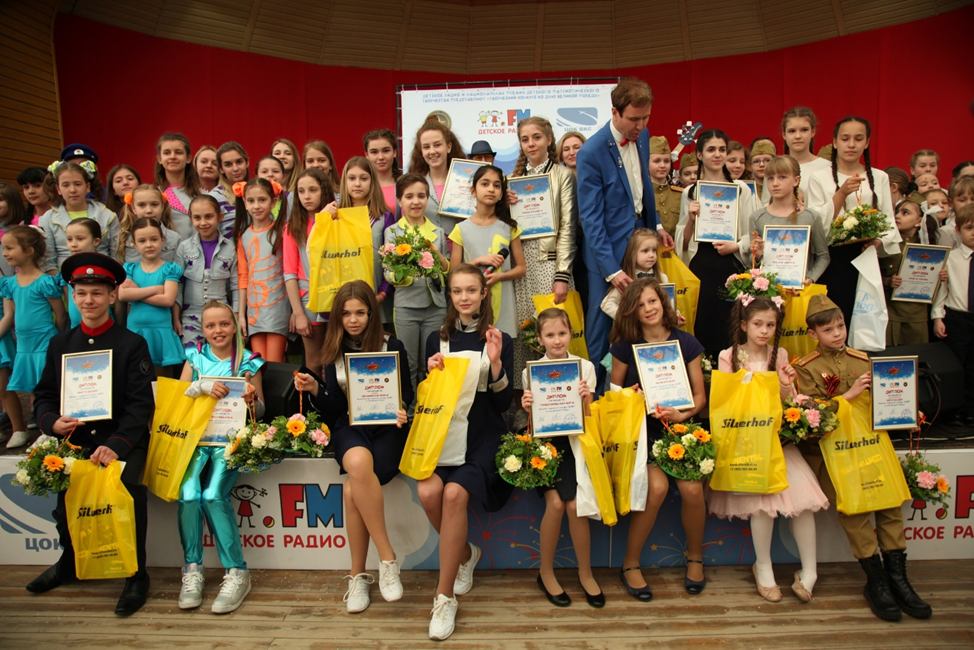 Напомним, что по условиям конкурса с 25 марта по 21 апреля 2019 года юные певцы и чтецы присылали организаторам стихи и песни о подвигах, героях, о Родине, семье и дружбе. Экспертное жюри, в которое вошли детские композиторы: Григорий Гладков, Елена Плотникова, Александр Ермолов, Анна Петряшева, Александр Церпята и Жанна Колмагорова, определило 10 финалистов. Silwerhof поздравляет победителей и выражает благодарность организаторам и артистам за возможность участия в таком замечательном мероприятии.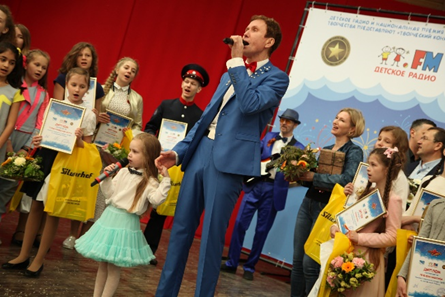 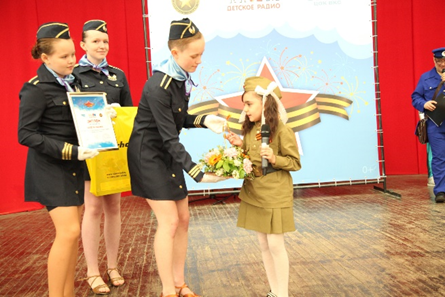 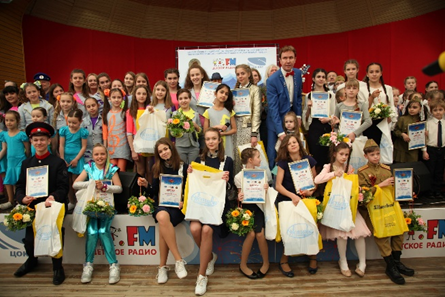 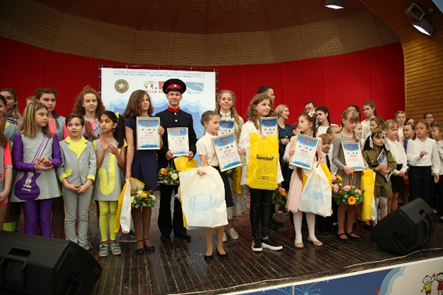 ***О ТМ SilwerhofSilwerhof – собственный бренд компании MERLION, представленный на российском рынке с 2005 года. Под брендом представлены канцелярские товары для школы и офиса, бумажно-беловая продукция и товары для детского творчества. Silwerhof - это востребованная канцелярская продукция, максимально адаптированная к предпочтениям российских потребителей. Товары Silwerhof доступны широкому кругу покупателей благодаря оптимальному соотношению цены и качества.По всем дополнительным вопросам:Анна ПетроваПресс-служба MERLIONPetrova.An@merlion.ru